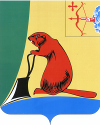 Общие положенияНа основании заключенного Соглашения о передаче                          Контрольно-счетной комиссии Тужинского муниципального района полномочий контрольно-счетного органа муниципального образования Михайловское сельское поселение по осуществлению внешнего муниципального финансового контроля от 03.04.2012, в соответствии с требованиями статьи 264.4 Бюджетного кодекса Российской Федерации (далее – БК РФ), статьи 8 решения Тужинской районной Думы Кировской области от 13.12.2021 № 4/25 «Об утверждении Положения о Контрольно-счетной комиссии муниципального образования Тужинский муниципальный район Кировской области», статьи 45 решения Михайловской сельской Думы от 09.11.2016 № 49/224 «Об утверждении Положения о бюджетном процессе в муниципальном образовании Михайловское сельское поселение» (далее – Решение Михайловской сельской Думы от 09.11.2016 № 49/224                            «О бюджетном процессе»), Контрольно-счетной комиссией муниципального образования Тужинский муниципальный район Кировской области (далее – Контрольно-счетная комиссия) проведена внешняя проверка годового отчета об исполнении бюджета муниципального образования Михайловское сельское поселение за 2021 год.Годовой отчет об исполнении бюджета муниципального образования Михайловское сельское поселение за 2021 год, пояснительная записка, проект решения об исполнении бюджета с приложениями представлены в Контрольно-счетную комиссию в полном объеме и в срок, установленный статьей 45 решения Михайловской сельской Думы от 09.11.2016 № 49/224                   «О бюджетном процессе» и статьей 264.4 БК РФ. Общая характеристика исполнения бюджета в 2021 годуРешением Михайловской сельской Думы от 21.12.2020 № 44/160                       «О бюджете муниципального образования Михайловское сельское поселение на 2021 год и плановый период 2022 и 2023 годов» первоначально на 2021 год прогнозируемый объем доходов был утвержден в сумме                                 2 535,1 тыс. рублей, расходов – в сумме  2 550,1 тыс. рублей, дефицит бюджета был предусмотрен в объеме  15,0 тыс. рублей.Основные характеристики бюджета в течение 2021 года корректировались 5 раз.Внесение изменений в бюджет поселения было обусловлено корректировкой расходов бюджета за счет остатков средств, образовавшихся на начало отчетного года, фактическим поступлением доходов относительно первоначально запланированных объемов. В результате уточненные плановые назначения доходов бюджета по сравнению с первоначально установленными показателями были увеличены на 733,2 тыс. рублей или на 28,9% и составили 3 268,3 тыс. рублей; расходов – на 1 247,7 тыс. рублей, или на 48,9% и составили                               3 797,8 тыс. рублей; дефицит спланирован на уровне  529,5  тыс. рублей.Основные характеристики бюджета поселения на 2021 год представлены в следующей таблице:Исполнение бюджета поселения в 2021 году по доходам составило                                             2 998,8 тыс. рублей или 91,8% от уточненного плана; по расходам –           3 352,6 тыс. рублей или 88,3%  от уточненного плана. По итогам 2021 года дефицит сложился в объеме 353,8 тыс. рублей.Анализ исполнения доходной части бюджета за 2021 годБюджет Михайловского сельского поселения за 2021 год по доходам формировался за счет налоговых, неналоговых и безвозмездных поступлений.Поступления доходов бюджета поселения за 2021 год приведены в следующей таблице:В течение 2021 года прогноз поступления доходов бюджета поселения по сравнению с первоначально утвержденным объемом был увеличен на 733,2 тыс. рублей или на 28,9%,  исключительно за счет увеличения безвозмездных поступлений на 856,3 тыс. рублей или на 51,9%. Прогноз поступления по налоговым и неналоговым доходам, напротив, скорректирован в сторону уменьшения налоговые - на 21,5 тыс. рублей или на 4%,  неналоговые - на 401,6 тыс. рублей или на 28,9%.Фактически доходы бюджета поселения по итогам 2021 года составили                       2 998,8 тыс. рублей, что на 269,5 тыс. рублей или на 8,2% ниже уточненного прогноза на 2021 год. При общем исполнении доходов бюджета поселения на уровне 91,8% к уточненному прогнозу, налоговые доходы исполнены на уровне 102,3%, неналоговые доходы – на 99,5%, безвозмездные поступления – на 88,8%.Сравнительный анализ исполнения доходов бюджета поселения по отношению к показателям 2020 года приведен в диаграмме:Проведенный анализ исполнения доходов бюджета указывает на то, что в 2021 году по сравнению с аналогичными показателями 2020 года по всем источникам доходов произошло снижение: по налоговым доходам на               5,4 тыс. рублей или на 1%, по неналоговым доходам на 99,4 тыс. рублей или на 28,6%; по безвозмездным поступлениям на 747,0 тыс. рублей или на 25,1%.Объем поступлений и структура налоговых доходов  в 2021 году сложились следующим образом:Первоначальный план по налоговым доходам в ходе исполнения бюджета 2021 года уменьшен на 21,5 тыс. рублей, или на 4%. Прогноз налоговых доходов поступлений был увеличен по налогу на доходы физических лиц на 12,3 тыс. рублей или на 22,9% и по единому сельскохозяйственному налогу на 11,8 тыс. рублей или на 100%. В сторону уменьшения скорректированы: земельный налог на 39,7 тыс. рублей или на 31,3%, налог на имущество физических лиц на 5,8 тыс. рублей или на 82,9%, государственная пошлина на 0,1 тыс. рублей или 2%. Поступления налоговых доходов в бюджет поселения по сравнению с 2020 годов уменьшились на 5,4 тыс. рублей или на 1% и составили                       525,8 тыс. рублей. Доля налоговых доходов в общем объеме доходов составила 17,5%.В 2021 году по сравнению с 2020 годом налоговые доходы увеличились: по налогу на доходы физических лиц на 3,8 тыс. рублей или на 5,8%; по акцизам на 40,8 тыс. рублей или на 13,3%; по единому сельскохозяйственному налогу на 11,8 тыс. рублей или на 100% (в 2020 году ЕСН не поступал).Сокращение доходов произошло по земельному налогу на 58,8 тыс. рублей или на 39,7%, по налогу на имущество физических лиц на 2,9 тыс. рублей или на 69%, государственной пошлины на 0,1 тыс. рублей или на 2%В структуре налоговых доходов в 2021 году наибольший удельный вес занимают поступления от акцизов 58,3%.Поступления неналоговых доходов в 2021 году приведены в следующей таблице:Неналоговые доходы в 2021 году поступили в бюджет поселения в сумме  248,3 тыс. рублей, или 99,5% уточненного прогноза на год. Прогнозный план в ходе исполнения бюджета 2021 года по неналоговым доходам был сокращен на 101,6 тыс. рублей, или на 28,9% за счет снижения доходов от компенсации затрат на 97,0 тыс. рублей или на 43,5%, от самообложения на 4,5 тыс. рублей или на 13,6%,  от использования имущества на 0,1 тыс. рублей или на 0,1%.По сравнению с 2020 годом поступления неналоговых доходов                                    в 2021 году уменьшились на 99,4 тыс. рублей, или на 28,6%. Наибольшее снижение наблюдается доходов от компенсации затрат на 98,2 тыс. рублей, или на 43,8%. Снижение доходов от самообложения составило                             3,6 тыс. рублей или 10,7%.Доходы от использования имущества увеличились на 2,4 тыс. рублей или на 2,7%.Доля неналоговых доходов в общем объеме доходов бюджета поселения составила 8,3%.В структуре неналоговых доходов по итогам 2021 года наибольший удельный вес занимают доходы от компенсации затрат – 58,5% и доходы от использования имущества – 43,1%.Поступления безвозмездных поступлений в 2021 году приведены в следующей таблице:В структуре доходов бюджета поселения по итогам 2021 года безвозмездные поступления занимают 74,2%, их объем составил                       2 224,7 тыс. рублей, или 88,8% к уточненному плану.Общий объем безвозмездных поступлений, поступивших в бюджет поселения в 2021 году по сравнению с 2020 годом снизился на                        747,0 тыс. рублей или на 25,1% за счет снижения поступления дотаций на 427,7 тыс. рублей или на 17,6%. Увеличении поступлений наблюдается иных межбюджетных трансфертов на 77,8 тыс. рублей или на 148,2% и субвенций на 1,7 тыс. рублей, или на 1,9%.Анализ исполнения расходной части бюджета за 2021 годВ ходе исполнения бюджета поселения на 2021 год общий объем расходов увеличен на  1 247,7 тыс. рублей или на 48,9% и составил                   3 797,8 тыс. рублей. По итогам отчетного года расходная часть бюджета поселения исполнена в объеме 3 352,6 тыс. рублей или 88,3% к уточненным бюджетным назначениям.Отраслевая структура расходов бюджета поселения в 2021 году представлена в таблице:По сравнению с 2020 годом объем расходов бюджета поселения в целом уменьшился на 206,1 тыс. рублей или на 5,8%.В общем объеме расходов основную долю занимают общегосударственные расходы – 42,9% и национальная безопасность и правоохранительная  деятельность – 36%.По итогам 2021 года уровень исполнения бюджета поселения по расходам составил 88,3%, что выше исполнения 2020 года (86,4%)                              на 1,9 процентных пункта.Объем неисполненных бюджетных ассигнований в 2021 году составил                           445,2 тыс. рублей или 11,7% от общего объема расходов 2021 года в соответствии со сводной бюджетной росписью. Объем неисполненных бюджетных ассигнований в 2020 году составлял 559,3 тыс. рублей или 13,6% от общего объема расходов 2020 года.Наибольший объем неисполненных расходов сложился по разделам «Жилищно-коммунальное хозяйство» - 226,1 тыс. рублей, «Национальная экономика» - 217,4 тыс. рублей.100% ассигнования освоены по разделу «Национальная оборона» и 99,9% «Национальная безопасность и правоохранительная деятельность».Сравнительный анализ исполнения расходов бюджета поселения по отношению к показателям 2020 года приведен в диаграмме:В расходной части бюджета в 2021 году 88,9% занимают программные мероприятия и 11,1% приходится на непрограммные мероприятия. В 2021 годы  по непрограммным мероприятиям исполнение составило  99,9%                 (422,3 тыс. рублей).На реализацию муниципальных программ в 2021 году предусмотрено                          3 375,3 тыс. рублей. Информация о расходах муниципальных программ представлена в таблице:Реализация муниципальных программ осуществлялась за средств федерального, областного и местного бюджетов.Основная доля запланированных расходов приходится на средства местного бюджета – 93,4% (3 154,4 тыс. рублей). Средства федерального бюджета составили 2,7% (90,6 тыс. рублей) и средства областного бюджета – 3,9% (130,3 тыс. рублей).Общая сумма расходов составила 2 930,3 тыс. рублей или 86,8% от плановых назначений, из них: 90,6 тыс. рублей – средства федерального бюджета, исполнение составило 100%;126,0 тыс. рублей – средства областного бюджета, исполнение составило 96,7%;2 713,7 тыс. рублей – средства местного бюджета, исполнение составило 92,6%.Средства федерального бюджета привлекались на реализацию муниципальной программы «Обеспечение безопасности и жизнедеятельности населения», средства областного бюджета на реализацию муниципальной программы «Организация благоустройства на территории муниципального образования Михайловское сельское поселение».По итогам 2021 года в полном объеме (99%-100%) исполнены расходы по трем  муниципальным программам, на низком уровне (менее 50%) осуществлены расходы по одной муниципальной программе.Общий объем неисполненных бюджетных назначений в рамках муниципальных программ в 2021 году составил 445,0 тыс. рублей, в том числе: 4,3 тыс. рублей – средства областного бюджета, 440,7 тыс. рублей – средства местного бюджета. Наибольший объем неисполненных назначений сложился по муниципальной программе «Организация благоустройства на территории муниципального образования Михайловское сельское поселение» - 443,5 тыс. рублей. Дефицит (профицит) бюджета поселения, источники финансирования  дефицита бюджета в 2021 годуПервоначально бюджет поселения на 2021 год утвержден с дефицитом в размере 15,0 тыс. рублей. После внесенных в течение года поправок в бюджет объем дефицита скорректирован до 529,5 тыс. рублей (остаток средств на счетах по учету средств бюджета на 01.01.2021). Результат исполнения бюджета поселения сложился с дефицитом в объеме                           353,8 тыс. рублей.В соответствии с отчетными данными, в качестве источника внутреннего финансирования планового дефицита бюджета поселения являлись остатки средств на счетах по учету средств бюджета.Остаток бюджетных средств на лицевом счете на конец 2021 года составил 175,7 тыс. рублей.Анализ дебиторской и кредиторской задолженности бюджета поселенияПо данным годовой отчетности ф. 0503169 «Сведения по дебиторской и кредиторской задолженности» по сравнению с началом 2021 года дебиторская задолженность увеличилась на 111,5 тыс. рублей; кредиторская задолженность увеличилась на 26,1 тыс. рублей. Дебиторская задолженность сложилась в общей сумме                                    313,7 тыс. рублей, из них:120511000 «Расчеты с плательщиками налоговых доходов» -                         25,8 тыс. рублей;20551000 «Расчеты по безвозмездным поступлениям текущего характера от других бюджетов бюджетной системы Российской Федерации» -   287,9  тыс. рублей.Кредиторская задолженность сложилась в общей сумме                                 183,5 тыс. рублей, из них:120511000 «Расчеты с плательщиками налоговых доходов» -                           37,9 тыс. рублей;130211000 «Расчеты по заработной плате» - 72,2 тыс. рублей;130301000 «Расчеты по налогу на доходы физических лиц» -                         19,5 тыс. рублей;130302000 «Расчеты по страховым взносам на обязательное социальное страхование на случай временной нетрудоспособности и в связи с материнством» -  4,4 тыс. рублей;130306000 «Расчеты по страховым взносам на обязательное социальное страхование от несчастных случаев на производстве и профессиональных заболеваний» - 0,3 тыс. рублей;130307000 «Расчеты по страховым взносам на обязательное медицинское страхование в ФОМС» - 9,2 тыс. рублей;130310000 «Расчеты по страховым взносам на обязательное пенсионное страхование на выплату страховой части трудовой пенсии» -            39,9 тыс. рублей.Просроченная дебиторская и кредиторская задолженность на 01.01.2022 согласно представленной годовой отчетности отсутствует.Результаты внешней проверки годового отчета об исполнении               бюджета поселенияГодовой отчет об исполнении бюджета за 2021 год, а также представленные одновременно с ним иные формы бюджетной отчетности по составу форм соответствуют требованиям статьи 264.1 БК РФ. Годовой отчет об исполнении бюджета поселения за 2021 год представлен администрацией Михайловского сельского поселения своевременно. Контрольные соотношения между показателями годового отчета об исполнении бюджета поселения за 2021 год и показателями иных форм бюджетной отчетности, представленных одновременно с ним, соблюдены.Годовой отчет об исполнении бюджета поселения за 2021 год составлен в соответствии со структурой и кодами бюджетной классификации, которые применялись при утверждении решения о бюджете муниципального образования Михайловское сельское поселение на 2021 год.В ходе проведения экспертно-аналитического мероприятия установлены следующие нарушения.В нарушение пункта 152 Инструкции о порядке составления и представления годовой, квартальной и месячной отчетности об исполнении бюджетов бюджетной системы РФ, утвержденной приказом Министерства финансов РФ от 28.12.2010 № 191н:в пояснительной записке ф. 0503160 отсутствует раздел «Результаты деятельности субъекта бюджетной отчетности»;раздел «Анализ показателей финансовой отчетности субъекта бюджетной отчетности» не содержит сведений о принятых и неисполненных обязательствах получателя бюджетных средств (ф. 0503175) (бюджетных обязательств в сумме 145,5 тыс. рублей и денежных обязательств в сумме                145,5 тыс. рублей);раздел «Анализ показателей финансовой отчетности субъекта бюджетной отчетности» не содержит информацию о причинах увеличения дебиторской и кредиторской задолженности по состоянию на отчетную дату в сравнении с данными за аналогичный отчетный период прошлого финансового года;сведения о недостачах и хищениях денежных средств, материальных ценностей  ф. 0503176 в связи с отсутствием числовых значений показателей следовало отразить в разделе «Прочие вопросы деятельности субъекта бюджетной отчетности»;в разделе «Прочие вопросы деятельности» отсутствуют сведения об основных положениях учетной политики (таблица № 4); отсутствуют сведения о проведении инвентаризации (Таблица № 6).Выводы Годовой отчет об исполнении бюджета Михайловского сельского поселения за 2021 год соответствует требованиям бюджетного законодательства. Вместе с тем по результатам внешней проверки годового отчета выявлены нарушения и недостатки на общую сумму                                       291,0 тыс. рублей.Между тем, выявленные в ходе внешней проверки годового отчета нарушения и недостатки не повлияли на достоверность отражения кассового исполнения бюджета в бюджетной отчетности. В отчетном периоде доходная часть бюджета Михайловского сельского поселения исполнена в сумме 2 998,8 тыс. рублей или на 91,8% к уточненному годовому плану. Объем полученных сверх плана налоговых доходов бюджета по состоянию на 01.01.2022 составил 11,8 тыс. рублей. Неналоговые исполнены на 99,5%, безвозмездные поступления на 91,9% от уточненного плана.Недоимка в 2021 году составила 25,8 тыс. рублей, из них:                              0,7 тыс. рублей – налог на имущество физических лиц; 25,1 тыс. рублей - земельный налог. В 2021 году по сравнению с 2020 годом недоимка имеет положительную динамику и снизилась на 8,9 тыс. рублей.Расходные обязательства бюджета поселения исполнены в общей сумме 3 352,6 тыс. рублей или на 88,3% от суммы утвержденных бюджетных назначений. По состоянию на 01.01.2022 неисполненные бюджетные назначения по расходам в общем объеме составили 445,2 тыс. рублей. Результат исполнения бюджета – дефицит в сумме 353,8 тыс. рублей.Единственным источником внутреннего финансирования планового дефицита бюджета поселения являются остатки средств на счетах по учету средств бюджета.Остаток бюджетных средств на лицевом счете на конец 2021 года составил 175,7 тыс. рублей.ПредложенияВ текущем периоде продолжить работу по сокращению и устранению недоимки.Устранить указанные в заключении нарушения. Информацию о принятых мерах по устранению нарушений с приложением, заверенных в установленном порядке документов (материалов), предоставить в Контрольно-счетную комиссию Тужинского района не позднее 20.05.2022.Годовой отчет об исполнении бюджета Михайловского сельского поселения за 2021 год рекомендован к рассмотрению и утверждению Михайловской сельской Думой. Председатель Контрольно-счетнойкомиссии Тужинского района                                                            Ю.В. ПоповаКОНТРОЛЬНО-СЧЕТНАЯ КОМИССИЯ МУНИЦИПАЛЬНОГО ОБРАЗОВАНИЯ ТУЖИНСКИЙ МУНИЦИПАЛЬНЫЙ РАЙОН КИРОВСКОЙ ОБЛАСТИул. Горького, д. 5, пгт Тужа, Тужинский район, Кировская область, 612200,    тел: (83340) 2-16-45, E-mail: kcktuzha@mail.ruЗАКЛЮЧЕНИЕпо результатам проведения внешней проверки годового отчета об исполнении бюджета муниципального образования Михайловское сельское поселение за 2021 годтыс. рублейПоказателиБюджет поселения на 2021 годБюджет поселения на 2021 годБюджет поселения на 2021 годИсполнено за январь-декабрь 2021 годаПоказатели(первоначальный план)(первоначальный план)(уточненный план)Исполнено за январь-декабрь 2021 годаДоходы2 535,12 535,13 268,32 998,8Расходы2 550,12 550,13 797,83 352,6Дефицит (-), профицит (+)-15,0-15,0-529,5-353,8ПоказателиПервоначальный прогноз доходов бюджета поселения на 2021 год, тыс. рублейУточненный прогноз доходов бюджета поселения на 2021 год, тыс. рублейИсполнениеИсполнениеИсполнениеИсполнениеОтклонениеОтклонениеПоказателиПервоначальный прогноз доходов бюджета поселения на 2021 год, тыс. рублейУточненный прогноз доходов бюджета поселения на 2021 год, тыс. рублей2021 год2021 год2021 год2020 год2021/20202021/2020ПоказателиПервоначальный прогноз доходов бюджета поселения на 2021 год, тыс. рублейУточненный прогноз доходов бюджета поселения на 2021 год, тыс. рублейтыс. рублейв % к уточненному прогнозу доходовв % к первоначальному прогнозу доходовтыс. рублейгр.4-гр.7, тыс. рублейгр.8/гр.7, %123456789Налоговые доходы535,5514,0525,8102,398,2531,2-5,4-1,0Неналоговые доходы351,2249,6248,399,570,7347,7-99,4-28,6Безвозмездные поступления1 648,42 504,72 224,788,8135,02 971,7-747,0-25,1Всего доходы2 535,13 268,32 998,891,8118,33 850,6-851,8-22,1Наименование показателейПервоначальный прогноз доходов бюджета поселения на 2021 год, тыс. рублейУточненный прогноз доходов бюджета поселения на 2021 год, тыс. рублейИсполнениеИсполнениеИсполнениеИсполнениеОтклонениеОтклонениеНаименование показателейПервоначальный прогноз доходов бюджета поселения на 2021 год, тыс. рублейУточненный прогноз доходов бюджета поселения на 2021 год, тыс. рублей2021 год2021 год2021 год2020 год2021/20202021/2020Наименование показателейПервоначальный прогноз доходов бюджета поселения на 2021 год, тыс. рублейУточненный прогноз доходов бюджета поселения на 2021 год, тыс. рублейтыс. рублейудельный вес, %в % к уточненному прогнозу доходовтыс. рублейгр.4-гр.7, тыс. рублейгр.8/гр.7*100, %123456789Налоговые доходы 535,5514,0525,8100,0102,3531,2-5,4-1,0налог на доходы физических лиц53,766,069,811,7105,866,03,85,8акцизы342,8342,8348,658,3101,7307,840,813,3единый сельскохозяйственный налог0,011,811,82,0100,00,011,8100,0налог на имущество физических лиц7,01,21,30,2108,34,2-2,9-69,0земельный налог127,087,389,415,0102,4148,2-58,8-39,7государственная пошлина5,04,94,90,8100,05,0-0,1-2,0Наименование показателейПервоначальный прогноз доходов бюджета поселения на 2021 год, тыс. рублей Уточненный прогноз доходов бюджета поселения на 2021 год, тыс. рублей Исполнение Исполнение Исполнение Исполнение ОтклонениеОтклонениеНаименование показателейПервоначальный прогноз доходов бюджета поселения на 2021 год, тыс. рублей Уточненный прогноз доходов бюджета поселения на 2021 год, тыс. рублей 2021 год2021 год2021 год2020 год2021/2020 2021/2020 Наименование показателейПервоначальный прогноз доходов бюджета поселения на 2021 год, тыс. рублей Уточненный прогноз доходов бюджета поселения на 2021 год, тыс. рублей тыс. рублейудельный вес, %в % к уточненному прогнозу доходовтыс. рублейгр.4-гр.7, тыс. рублейгр.8/гр.7*100, %123456789Неналоговые доходы 351,2249,6248,3100,099,5347,7-99,4-28,6доходы от использования имущества95,295,192,643,1101,890,22,42,7доходы от компенсации затрат 223,0126,0125,858,5102,0224,0-98,2-43,8самообложение33,028,529,913,9100,033,5-3,6-10,7Наименование показателейПервоначальный прогноз доходов бюджета поселения на 2021 год, тыс. рублейУточненный прогноз доходов бюджета поселения на 2021 год, тыс. рублейИсполнениеИсполнениеИсполнениеИсполнениеОтклонениеОтклонениеНаименование показателейПервоначальный прогноз доходов бюджета поселения на 2021 год, тыс. рублейУточненный прогноз доходов бюджета поселения на 2021 год, тыс. рублей2021 год 2021 год 2021 год 2020 год2021/20202021/2020Наименование показателейПервоначальный прогноз доходов бюджета поселения на 2021 год, тыс. рублейУточненный прогноз доходов бюджета поселения на 2021 год, тыс. рублейтыс. рублейудельный вес, %в % к уточненному прогнозу доходовтыс. рублейгр.4-гр.7, тыс. рублейгр.8/гр.7*100, %123456789Безвозмездные поступления1 648,42 504,72 224,7100,088,82 971,7-747,0-25,1дотации1 557,82 283,82 003,892,387,72 431,5-427,7-17,6субвенции90,690,690,64,0100,088,91,71,9иные межбюджетные трансферты0,0130,3130,33,7100,052,577,8148,2субсидии0,00,00,00,00,0398,8-398,8-100,0Показатели Первоначальный план на 2021 год, тыс. рублейУтверждено сводной бюджетной росписью, тыс. рублей Исполнено, тыс. рублей% исполненияДоля в общем объеме расходов, %Справочно:Справочно:Показатели Первоначальный план на 2021 год, тыс. рублейУтверждено сводной бюджетной росписью, тыс. рублей Исполнено, тыс. рублей% исполненияДоля в общем объеме расходов, %Исполнено в 2020 году, тыс. рублейОтклонение 2021/2020, тыс. рублей 12 3456  78 ВСЕГО РАСХОДОВ:2 550,13 797,83 352,688,3100,03 558,7-206,1Общегосударственные вопросы988,41 441,11 439,599,942,91 437,02,5Национальная оборона90,690,690,6100,02,788,91,7Национальная безопасность и правоохранительная деятельность863,31 205,61 205,5100,036,0945,5260,0Национальная экономика343,8460,7243,352,87,3752,2-508,9Жилищно-коммунальное хозяйство259,0554,4328,359,29,8290,737,6Социальная политика5,045,445,4100,01,444,41,0Наименование муниципальной программыУточненный план, тыс. рублейИсполнено, тыс. рублей% исполненияНе исполненные назначения, тыс. рублей12345ВСЕГО3 375,32 930,386,8445,0Развитие местного самоуправления1 065,01 063,699,91,4Обеспечение безопасности жизнедеятельности населения1 296,21 296,1100,00,1Развитие коммунальной и жилищной инфраструктуры165,7165,7100,00,0Организация благоустройства территории муниципального образования Михайловское сельское поселение848,4404,947,7443,5